ملاحق التقرير:حالة التشغيل للمرافق الصحية حسب المحافظات 2022        المصدر وزارة التخطيطFigure 1حالة التشغيل للمرافق الصحية حسب المحافظات 20Figure                                2 ملحق الجدول التالي يبين عدد التأشيرات وتصاريح العمل الممنوحة للمنظمات خلال العام 2021مFigure 3النسبة المخصصة للحقوق الاجتماعية من الانفاق العامFigure 4Figure 1خلاصة الايرادات العامة المحصلة على مستوى الدواوين والمحافظات المحررة بحسب الفئة الايراد (سنوياً)Figure 5مؤسسات الحماية الاجتماعية في اليمن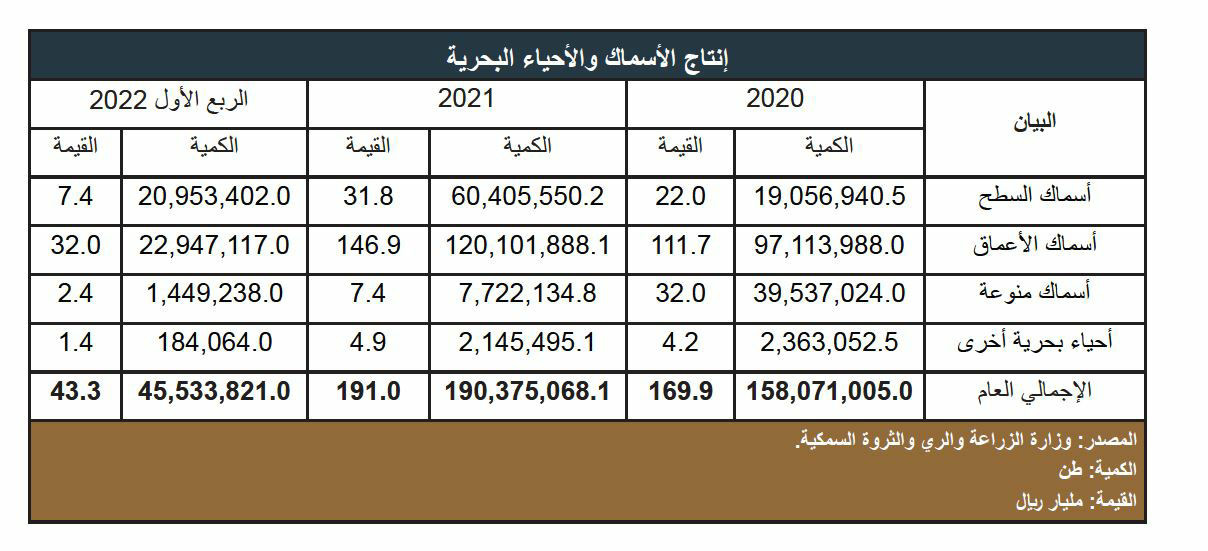 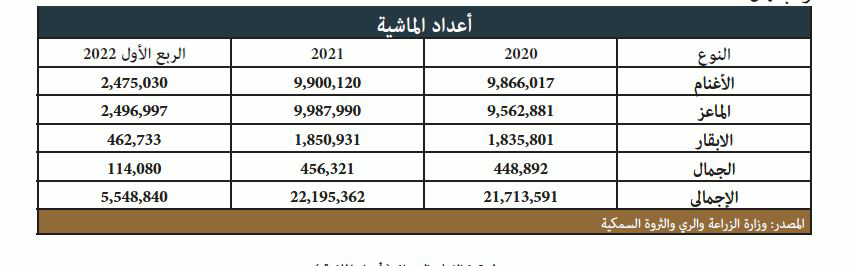 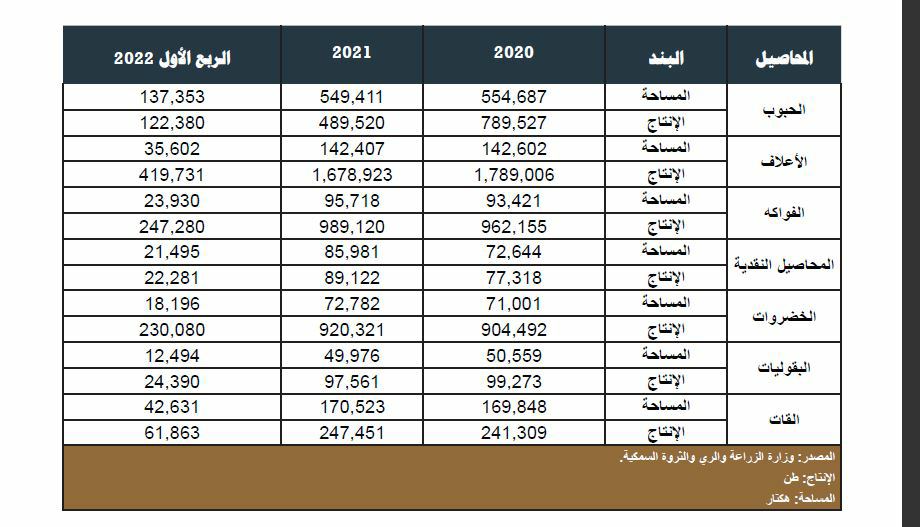 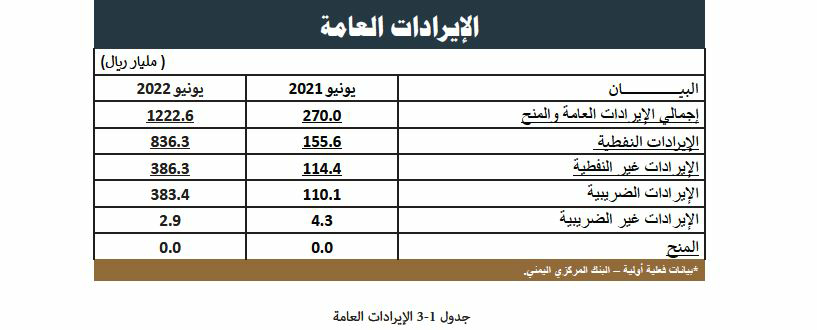 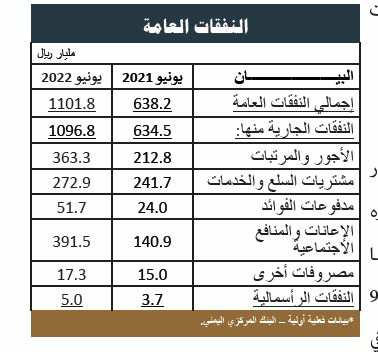 ملحق الجدول التالي يبين عدد التأشيرات وتصاريح العمل الممنوحة للمنظمات خلال العام 2021م.جدول رقم ( 12)    الاعيان والممتلكات الثقافية التي تعرضت للنهب والتدير من قبل مليشيات الحوثي وتنظيم القاعدةاسم الجهةعدد التأشيراتعدد تصاريح العملوكالات الأمم المتحدة والمنظمات الدولية والاقليمية62المنظمات الغير حكومية1027372الإجمالي1033374الرقم القطاع 20122013201420152016201720182019202020211التعليم 382,392394,759491,207378,749265,20275,600155,649240,258238,962224,5902الصحة 108,01380,471162,97871,25653,12716,80032,04246,77754,23246,4843الحماية الاجتماعية والترفيهية و الثقافية 555,71278,395479,1739,3326,5008,4009,01813,09014,30814,390أجمالي النفقات حسب التبويب الوظيفي أجمالي النفقات حسب التبويب الوظيفي 1,046,117553,6251,133,358459,337324,829100,800196,709300,125307,502285,464الناتج المحلي الاجمالي الناتج المحلي الاجمالي 7,587,0008,685,0009,289,0009,798,0008,891,00010,006,00011,579,00012,606,00013,998,00022,799,000النسبة الى الناتج المحلي الاجمالي النسبة الى الناتج المحلي الاجمالي 14%6%12%5%4%1%2%2%2%1%البيان2018201920202021يناير سبتمبر 2022ايرادات النفط 392,305458,876330,341495,9021,338,603النفط المصدر 341,963354,321256,674397,5161,071,020النفط المحلي 0001,892167,884الغاز المستخدم محلياً50,342104,55673,66796,49499,699ايرادات الضرائب 152,929293,813306,118511,540459,891ايرادات الجمارك 73,37798,364116,297197,927181,559حصة الحكومة من فائض الارباح 119,683200,436149,062112,594801المنح الرأسمالية الخارجية 24,00048,0008,000119,40471,303التصرف في الاصول المالية 0461843الايرادات الاخرى 33,79483,88818,63718,06220,428اجمالي الموارد العامة 796,0881,183,382928,4621,455,4462,072,628   المصدر " وزارة النالية                                                                                                                                           المبالغ بملاين الريالات    المصدر " وزارة النالية                                                                                                                                           المبالغ بملاين الريالات    المصدر " وزارة النالية                                                                                                                                           المبالغ بملاين الريالات    المصدر " وزارة النالية                                                                                                                                           المبالغ بملاين الريالات    المصدر " وزارة النالية                                                                                                                                           المبالغ بملاين الريالات    المصدر " وزارة النالية                                                                                                                                           المبالغ بملاين الريالات المؤسسةالهدفالتأسيس والتمويلالوضع الحاليالتغطية الجغرافية صندوق الرعاية الاجتماعية يقدم خدمات التحويل النقدي ( مساعدات نقدية ) لـــــ1.5 مليون حالة والقروض / السلف للعائلات الفقيرة. تأسس في عام 1996بالقانون رقم (31) لسنة 1996م ممول من الموازنة تعليق عملهمنقسم صندوق رعاية المعاقين يقدم الدعم المالي لبرامج الحكومة التي تستهدف المعاقين والمنظمات غير الحكومية ذات العلاقة بالإضافة الى الدعم المالي للإعاقة الطبية للمعاقين تأسس في عام 1999م بالقانون رقم (61) لسنة 1999م .  مستمر في ظل ظروف صعبة منقسم برامج الأسر المنتجة تقديم التدريب للأسر الفقيرة التي معظمها من النساء التي تستفيد من الإعانات المقدمة من وزارة الشؤون الاجتماعية ممول من الموازنة يمارس عمله منذ 1990م تحت أشراف وزارة الشؤون الاجتماعية. تعليق عمله صندوق تشجيع الإنتاج الزراعي والسمكي دعم الإنتاج الزراعي والنباتي الحيواني والسمكي وتحسين كفاءه التكاليف وتعزيز كفاءه استخدام المياه. أنشى في عام 194 وممول من قبل ضرائب الوقود يقوم بتحويل 30% من ايراداته الى السلطات المحلية. تعليق عمله منقسم برنامج مكافحة الفقر تنسيق المشاريع والبرامج وإيجاد خطة لمعلومات سوق العمل. يندرج ضمن البرنامج الإنمائي للأمم المتحدة. تعليق عمله الصندوق الاجتماعي للتنمية دعم الخدمات الاجتماعية والفرص الاقتصادية للفقراء مع تعزيز مشاركة المجتمع المحلي يمتلك الصندوق 4 برامج تنمية المجتمع، بناء القدرات اـ المشاريع الصغيرة والصغيرة جدا ـ برامج الأشغال كثيفة العمالية (رعاية الأشغال) أنشئ في عام 1997 يدعم من البنك الدولي وجهات مانحة إقليمية ودولية.مستمريباشر عمله من صنعاء مشروع الأشغال العامة خلق فرص عمل للعمالية الماهرة وغير الماهرة وتحسين البنية التحتية وتعزيز مشاركة المجتمع المحلي في عملية التنمية. أنشئ في عام 1998 بدعم من البنك الدولي وجهات مانحة أخرى تحت أشراف وزارة التخطيط والتعاون الدولي. مستمريباشر عمله من صنعاء صندوق تمويل الصناعات والمنشآت الصغيرة. تقديم القروض بدأ نشاطه في عام 1995م . تعلق عملهاسم الجهةعدد التأشيراتعدد تصاريح العملوكالات الأمم المتحدة والمنظمات الدولية والاقليمية62المنظمات الغير حكومية1027372الإجمالي1033374المسئولية وصف الانتهاك م 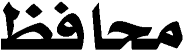 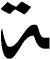 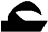 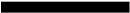 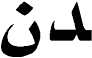 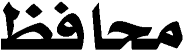 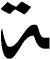 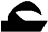 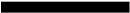 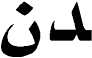 :  المتاحفمليشيات الحو ثي  المتحف الوطني(قصر السلطان)  1مليشيات الحو ثيالمتحف الحربي   2مليشيات الحو ثيمتحف الصهاريج الطويلة  3المعابد والمساجد :  المعابد والمساجد :  مليشيات الحو ثي  مسجد البهرة   4تنظيم القاعدة معبد الهندوس  5تنظيم القاعدة كنيسة القديس يوسف  6تنظيم القاعدة كنيسة راس مربط  7المبا ني التاريخية :        المبا ني التاريخية :        مليشيات الحو ثيالمجلس التشريعي  8مليشيات الحو ثيمدرسة أبناء السلاطين  9مليشيات الحو ثيمكتب السياحة  11مليشيات الحو ثيفندق كرسنت   11مليشيات الحو ثيمبنى الإذاعة   12مليشيات الحو ثيمبنى الاتصالات   13مليشيات الحو ثيشرطة البحرية   14مليشيات الحو ثيمبنى رصيف السواح   15تنظيم القاعدة مبنى ضريح السيد علوي الشاطري   16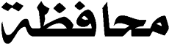 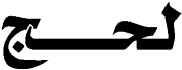 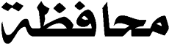 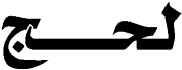 المبا ني التاريخية : المبا ني التاريخية : مليشيات الحو ثيمدرسة الحسينية التاريخية الحوطة   17مليشيات الحو ثيمخزن الآثار في منطقة صبر لحج   18ة  :  الأضحرتنظيم القاعدة تدمير ضريح وقبة الولي عبدالله بن علي في قرية الوهط   19تنظيم القاعدة تدمير ضريح وقبة الولي عمر بن علي في قرية الوهط   21تنظيم القاعدة تدمير ضريح وقبة الولي الرفاعي قرية الوهط   21تنظيم القاعدة تدمير وقبة الولي الشيخ صلاح قرية الوهط   22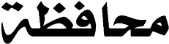 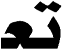 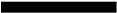 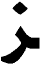 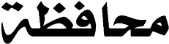 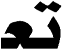 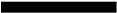 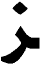 مليشيات الحو ثيالمتحف الوطني تعز مديرية القاهرة  تعرض لتدمير الجزئي اثناء فترة الحرب من 2115-2118 م وتعرض أيضا للسلب والنهب والحرق أيضا للمكتبة التابعة للمتحف وكانت تحوي على اندر الكتب والاثاث القديمة والوثائق الهامة ، وهذا المتحف كان يحوي ما يقارب خمسة واربعون الف قطعة اثرية  23مليشيات الحو ثيمتحف الموروث الشعبي في العرضي مديرية القاهرة  تعرض للتدمير الجزئي وتم سرقة اغلب القطع التي كان يحويه خلال فترة الحرب من عام 2115- 2118م.    24مليشيات الحو ثيمتحف صالة في تعز استخدم ثكنة عسكرية من قبل المليشيات الحوثية وتم تدميره كليا خلال فترة الحرب من عام 2116-2118م .  25مليشيات الحو ثيمتحف قلعة القاهرة تعرض للتدمير الكلي ومصادرة جميع محتوياته والذي كان يحوي قطع ا  أثرية نادرة  تعود الي ماقبل الإسلام وذلك خلال فترة الحرب من عام 2116- 2118م .     26مليشيات الحو ثيقلعة القاهرة التاريخية  تعرضت للتدمير الجزئي خلال فترة الحرب من عام 2115- 2118م وتاريخ القلعة يعود الى ماقبل الإسلام وهي في اطار مديرية القاهرة .  27مليشيات الحو ثيقلعة السراجية في اطار السور القديم لمدينة تعز  ولذي تعرضت أيضا للتدمير الجزئي خلال فترة الحرب من عام 2115-2118م .  28ميليشيات الحو ث  قلعة أم قريش في  مديرية دمنة خدير تعرضت للتدمير الجزئي في فترة  29الحرب من عام 2115-2118م ويعود تاريخ هذه القلعة الي ماقبل الإسلام. الحرب من عام 2115-2118م ويعود تاريخ هذه القلعة الي ماقبل الإسلام. مليشيات الحو ثيقلعة موزع الأثرية تعرضت للتدمير الجزئي خلال فترة الحربمن عام 2115-2118م. قلعة موزع الأثرية تعرضت للتدمير الجزئي خلال فترة الحربمن عام 2115-2118م.  31 31مليشيات الحو ثيحصن العروس في صبر تعرض للتدمير الجزئي اثناء فترة الحرب في عام 2116م. حصن العروس في صبر تعرض للتدمير الجزئي اثناء فترة الحرب في عام 2116م.  31 31مليشيات الحو ثيحصن القدم في مديرية المواسط تعرض للتدمير الجزئي اثنا فترة الحرب من عام 2115-2118م ويعود تاريخه الى ماقبل الإسلام . حصن القدم في مديرية المواسط تعرض للتدمير الجزئي اثنا فترة الحرب من عام 2115-2118م ويعود تاريخه الى ماقبل الإسلام .  32 32مليشيات الحو ثيجامع المظفر مديرية المظفر تعرض لتشققات جسيمة وأضرار بليغة  من جراء القصف المدفعي من قبل المليشات الحوثية أثناء فترة الحرب من عام 5102م – 5102 والذي يعود تاريخه إلى الفترة الرسولية.   جامع المظفر مديرية المظفر تعرض لتشققات جسيمة وأضرار بليغة  من جراء القصف المدفعي من قبل المليشات الحوثية أثناء فترة الحرب من عام 5102م – 5102 والذي يعود تاريخه إلى الفترة الرسولية.    33 33مليشيات الحو ثيمسجد ومدرسة الاشرافية التاريخية والذي يعد درة من درر الأثار على مستوى العالم والذي تعرض للتدمير الجزئي وقصف متعمد من قبل مليشات الحوثي خلال فترة الحرب من 5102م – 5102م . مسجد ومدرسة الاشرافية التاريخية والذي يعد درة من درر الأثار على مستوى العالم والذي تعرض للتدمير الجزئي وقصف متعمد من قبل مليشات الحوثي خلال فترة الحرب من 5102م – 5102م .  34 34مليشيات الحو ثيمسجد المعتبية مديرية المظفر تعرض كذلك للتدمير الجزئي وأضرار جسيمة في جدرانه الداخلية جراء القصف أثناء فترة الحرب من عام 5102م – 5102م ويعود تاريخها إلى فترة الرسولين . مسجد المعتبية مديرية المظفر تعرض كذلك للتدمير الجزئي وأضرار جسيمة في جدرانه الداخلية جراء القصف أثناء فترة الحرب من عام 5102م – 5102م ويعود تاريخها إلى فترة الرسولين .  35 35مليشيات الحو ثيمسجد حسنات في مديرية صالة  وتعرض للتدمير الجزئي اثناء استخدامه تكنة عسكرية من قبل المليشات الحوثية خلال  فترة الحرب من عام 5102م – 5102م. مسجد حسنات في مديرية صالة  وتعرض للتدمير الجزئي اثناء استخدامه تكنة عسكرية من قبل المليشات الحوثية خلال  فترة الحرب من عام 5102م – 5102م.  36 36مليشيات الحو ثيجامع وضريح الشاذلي في مديرية المخاء تعرض للتدمير الجزئي وهدم القباب في الجانب الأيسر من الجامع والذي كان فيه ضريح الشاذلي وذلك خلال فترة الحرب من عام 5102م – 5102م.  جامع وضريح الشاذلي في مديرية المخاء تعرض للتدمير الجزئي وهدم القباب في الجانب الأيسر من الجامع والذي كان فيه ضريح الشاذلي وذلك خلال فترة الحرب من عام 5102م – 5102م.   37 37مليشيات الحو ثيالجامع الكبير في موزع تعرض للتهدم الجزئي أثناء فترة الحرب من عام 5102-5102م ويعود تاريخه إلى الفترة الإسلامية . الجامع الكبير في موزع تعرض للتهدم الجزئي أثناء فترة الحرب من عام 5102-5102م ويعود تاريخه إلى الفترة الإسلامية .  38 38مليشيات الحو ثيجامع أهل الكف في صبر تعرض للتدمير الجزئي أثناء فترة الحرب  من عام 5102م – 5102م.  جامع أهل الكف في صبر تعرض للتدمير الجزئي أثناء فترة الحرب  من عام 5102م – 5102م.   39 39مليشيات الحو ثيقبة الحسينية في مديرية المظفر تعرضت للتدمير الجزئي أثناء فترة الحرب على تعز من عام 5102م – 5102م والذي تعتبر المعلم الوحيد في تعز المدينة فترة حكم الاتراك . قبة الحسينية في مديرية المظفر تعرضت للتدمير الجزئي أثناء فترة الحرب على تعز من عام 5102م – 5102م والذي تعتبر المعلم الوحيد في تعز المدينة فترة حكم الاتراك .  40 40تنظيم القاعدة قبة عبدالهادي السودي في مديرية المظفر تعرض للتدمير الكلي من قبل تنظيم القاعدة خلال فترة الحرب الذي تسببت بها مليشات الحوثي في عام 5102م والتي كانت تعتبر ثاني أكبر قبة من ناحية محيطها النصف الدائري على مستوى الوطن العربي.  قبة عبدالهادي السودي في مديرية المظفر تعرض للتدمير الكلي من قبل تنظيم القاعدة خلال فترة الحرب الذي تسببت بها مليشات الحوثي في عام 5102م والتي كانت تعتبر ثاني أكبر قبة من ناحية محيطها النصف الدائري على مستوى الوطن العربي.   41 41تنظيم القاعدة قبة واستراحة المؤيد في مديرية القاهرة تعرضت للتدمير الكلي من قبل تنظيم القاعدة وهذه القبة تعود للملك المؤيد كان ذلك أثناء الحرب العبثية على مدينة تعز من قبل تلك الجماعات من عام 5102م – 5102م.  قبة واستراحة المؤيد في مديرية القاهرة تعرضت للتدمير الكلي من قبل تنظيم القاعدة وهذه القبة تعود للملك المؤيد كان ذلك أثناء الحرب العبثية على مدينة تعز من قبل تلك الجماعات من عام 5102م – 5102م.   42 42تنظيم القاعدة قبة الطفيلي تعرضت للتدمير الكلي من قبل التنظيم أثناء فترة الحرب من عام 5102م – 5102م.  قبة الطفيلي تعرضت للتدمير الكلي من قبل التنظيم أثناء فترة الحرب من عام 5102م – 5102م.   43 43مليشيات الحو ثيقبة باسعد في مديرية موزع تعرضت للتدمير الجزئي أثناء فترة الحرب من عام 5102م – 5102م قبة باسعد في مديرية موزع تعرضت للتدمير الجزئي أثناء فترة الحرب من عام 5102م – 5102م  44 44مليشيات الحو ثيقبة باجي مديرية موزع تعرضت للتدمير الجزئي من قبل مليشات الحوثية أثناء فترة الحرب من عام 5102م – 5102م.  قبة باجي مديرية موزع تعرضت للتدمير الجزئي من قبل مليشات الحوثية أثناء فترة الحرب من عام 5102م – 5102م.   45 45مليشيات الحو ثيقبة المحولي تعرضت للتدمير الجزئي أثناء فترة الحرب من عام 5102 – 5102م. قبة المحولي تعرضت للتدمير الجزئي أثناء فترة الحرب من عام 5102 – 5102م.  46 46مليشيات الحو ثيمعبد أجلو في موزع تعرض للتدمير الكلي أثناء الحرب على تعز من عام 5102م – 5102م.  معبد أجلو في موزع تعرض للتدمير الكلي أثناء الحرب على تعز من عام 5102م – 5102م.   47 47لصوص الأثار وهواة الكنوزمدينة الظهرة الأثرية في المعافر تعرضت للنبش من قبل لصوص الأثار وهواة الكنور أثناء الحرب العبثية على تعز خلال فترة الحرب من عام 5102-5151م ويعود تاريخها إلى ما قبل الإسلام مدينة الظهرة الأثرية في المعافر تعرضت للنبش من قبل لصوص الأثار وهواة الكنور أثناء الحرب العبثية على تعز خلال فترة الحرب من عام 5102-5151م ويعود تاريخها إلى ما قبل الإسلام  48 48لصوص الأثاروهواة الكنوزمدينة جبا الأثرية مديرية المسراخ تعرضت للنبش من قبل لصوص الأثار وهواة الكنوز أثناء فترة الحرب من عام 5102م – 5151م مدينة جبا الأثرية مديرية المسراخ تعرضت للنبش من قبل لصوص الأثار وهواة الكنوز أثناء فترة الحرب من عام 5102م – 5151م  49 49لصوص الأثار وهواة الكنوز المدينة الأثرية بالمخاء تعرضت للنبش من قبل لصوص الأثار وهواة الكنوز أثناء فترة الحرب من عام 5102-5102م.  المدينة الأثرية بالمخاء تعرضت للنبش من قبل لصوص الأثار وهواة الكنوز أثناء فترة الحرب من عام 5102-5102م.   51 51لصوص الأثار   وهواة الكنوزمدينة السواء الأثرية في المعافر وتعرضت للنبش وهذه المدينة خلال فترة الحرب من عام 5102-5150م يعود تاريخه إلى ما قبل الاسلام.  مدينة السواء الأثرية في المعافر وتعرضت للنبش وهذه المدينة خلال فترة الحرب من عام 5102-5150م يعود تاريخه إلى ما قبل الاسلام.   51 51لصوص الأثار وهواة الكنوز القرية الاثرية في مديرية الصلو تعرض للتدمير لأغلب البرك والنوبات والسواقي الاثرية خلال فترة الحرب من عام 5102م – 5150م والذي يعود تاريخها إلى العصر الاسلامي.  القرية الاثرية في مديرية الصلو تعرض للتدمير لأغلب البرك والنوبات والسواقي الاثرية خلال فترة الحرب من عام 5102م – 5150م والذي يعود تاريخها إلى العصر الاسلامي.   52 52لصوص الأثار وهواة الكنوز موقع حمدان قدس في المواسط تعرض للنبش من قبل لصوص الأثار وهواة الكنوز خلال فترة الحرب من عام 5102م – 5102م . موقع حمدان قدس في المواسط تعرض للنبش من قبل لصوص الأثار وهواة الكنوز خلال فترة الحرب من عام 5102م – 5102م .  53 53لصوص الأثار وهواة الكنوز موقع الكدرة قدس يعود تاريخه إلى ما قبل الاسلام وتعرض للنبش ومتاجرة بالأثار من هذا الموقع أثناء فترة الحرب من عم 5102م -5102م.  موقع الكدرة قدس يعود تاريخه إلى ما قبل الاسلام وتعرض للنبش ومتاجرة بالأثار من هذا الموقع أثناء فترة الحرب من عم 5102م -5102م.   54 54لصوص الأثار وهواة الكنوز موقع مطران قدس في مديرية المواسط تعرض للنبش ويعود تاريخه إلى ما قبل الاسلام.  موقع مطران قدس في مديرية المواسط تعرض للنبش ويعود تاريخه إلى ما قبل الاسلام.   55 55مليشيات الحوثي الباب الكبير في المدينة القديمة من مديرية المظفر تعرض للتهدم الجزئي أثناء الحرب خلال الفترة عام 5102م – 5102م.  الباب الكبير في المدينة القديمة من مديرية المظفر تعرض للتهدم الجزئي أثناء الحرب خلال الفترة عام 5102م – 5102م.   56 56مليشيات الحوثي باب موسى مديرية المظفر تعرض للتهدم الجزئي خلال فترة الحرب من عام 5102م – 5151م.  باب موسى مديرية المظفر تعرض للتهدم الجزئي خلال فترة الحرب من عام 5102م – 5151م.   57 57مليشيات الحوثي المقابر الأثرية في مديرية ماوية تعرضت للنبش والمتاجرة بأثارها وهي مقابر تعود إلى ما قبل الاسلام وذلك خلال فترة الحرب من عام 5102م – 5150م.  المقابر الأثرية في مديرية ماوية تعرضت للنبش والمتاجرة بأثارها وهي مقابر تعود إلى ما قبل الاسلام وذلك خلال فترة الحرب من عام 5102م – 5150م.   58 58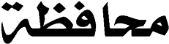 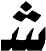 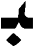 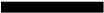 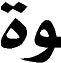 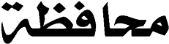 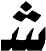 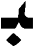 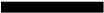 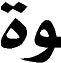  المتاحف :  المتاحف :  المتاحف :  المتاحف : مليشيات الحوثيمتحف تمنع متحف تمنع  59 59 المبا ني : المبا ني : المبا ني : المبا ني :مليشيات الحوثيمستودع الآثار في تمنع مستودع الآثار في تمنع  61 61مليشيات الحوثيبيت البعثة الايطاليا في مدينة تمنع  بيت البعثة الايطاليا في مدينة تمنع   61 61الحصو ن والقلاع :  الحصو ن والقلاع :  الحصو ن والقلاع :  الحصو ن والقلاع :  مليشيات الحوثيحصن الاخيضر  حصن الاخيضر   62 62مليشيات الحوثيحصن احمد محسن الشريف  حصن احمد محسن الشريف   63 63مليشيات الحوثيحصن نجد مرقد حصن نجد مرقد  64 64مليشيات الحوثيحصن نجد الميزر حصن نجد الميزر  65 65مليشيات الحوثيحصن غبر  حصن غبر   66 66مليشيات الحوثيحصن شمسان حصن شمسان  67 67مواقع ا لأثرية:  مواقع ا لأثرية:  مواقع ا لأثرية:  مواقع ا لأثرية:  مليشيات الحوثيالمقبرة القتبانية في حيد بن عقيل  المقبرة القتبانية في حيد بن عقيل   68 68مليشيات الحوثيهجر الكحيلة  هجر الكحيلة   69 69مليشيات الحوثيهجر الصفراء هجر الصفراء  71 71مليشيات الحوثيهجر حنو الزرير  هجر حنو الزرير   71 71مليشيات الحوثيهجر واله هجر واله  72 72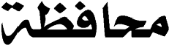 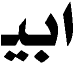 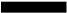 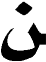 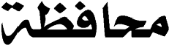 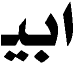 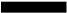 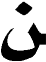 المتاحف  : المتاحف  : المتاحف  : المتاحف  : تنظيم القاعدة متحف زنجبار تعرض للتدمير ونهب محتوياته من القطع الأثرية وعددها (211) قطعة اثرية  لا تقدر بثمن . متحف زنجبار تعرض للتدمير ونهب محتوياته من القطع الأثرية وعددها (211) قطعة اثرية  لا تقدر بثمن .  73 73: المبا ني : المبا ني : المبا ني : المبا ني تنظيم القاعدة مكتب الإدارة العامة للفرع نهب وسرقة جميع محتوياته  مكتب الإدارة العامة للفرع نهب وسرقة جميع محتوياته   74 74 المواقع الأثرية  :  المواقع الأثرية  :  المواقع الأثرية  :  المواقع الأثرية  : تنظيم القاعدة تدمير وتفجير بعض الاضرحة  في المحافظة   تدمير وتفجير بعض الاضرحة  في المحافظة    75 75     الباحث ني عن الكنوزتعرض أكثر من موقع أثري في المحافظة للنبش والتخريب.  تعرض أكثر من موقع أثري في المحافظة للنبش والتخريب.   76 76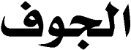 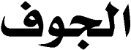 مليشيات الحوثيمدينة معين : تتعرض للنبش والحفر والتخريب بشكل يومي من قبل الباحثين عن الكنوز المزعومة ومنهم من يقيم ويخيم في المكان لعدة أيام وذلك وبدون رقيب  .  مدينة معين : تتعرض للنبش والحفر والتخريب بشكل يومي من قبل الباحثين عن الكنوز المزعومة ومنهم من يقيم ويخيم في المكان لعدة أيام وذلك وبدون رقيب  .   77 77مليشيات الحوثيمدينة كمنه(كمنهو)الأثرية : تعرضت للنبش والحفر ولازالت ايادي التخريب مستمرة في عملها المشئوم بلا حسب أو رقيب أو حس وطني أو انساني  . المقربة : تعرضت للنبش بطريقة وحشية بشكل كامل .  مدينة كمنه(كمنهو)الأثرية : تعرضت للنبش والحفر ولازالت ايادي التخريب مستمرة في عملها المشئوم بلا حسب أو رقيب أو حس وطني أو انساني  . المقربة : تعرضت للنبش بطريقة وحشية بشكل كامل .   78 78مليشيات الحوثيمدينة ذي نبأ : الموقع مهمل ومعرض للخطر أصبح كملكية خاصة للمواطنين ويتعرض للنهب والتخريب والتكسير وإعادة استخدام عناصره المعمارية القديمة  في مباني حديثة .  مدينة ذي نبأ : الموقع مهمل ومعرض للخطر أصبح كملكية خاصة للمواطنين ويتعرض للنهب والتخريب والتكسير وإعادة استخدام عناصره المعمارية القديمة  في مباني حديثة .   79 79مليشيات الحوثيمدينة خربة همدان : تتعرض للنبش والتخريب واستخدام الاحجار القديمة لبناء مباني جديدة  . سرقة احجار وتكس ب وطمس النقوش النقوش والزخارف.  مدينة خربة همدان : تتعرض للنبش والتخريب واستخدام الاحجار القديمة لبناء مباني جديدة  . سرقة احجار وتكس ب وطمس النقوش النقوش والزخارف.   81 81مليشيات الحوثيمدينه براقش (يثل):- كغيرها من آثار ممالك الجوف  القديمة عانت مدينة براقش التاريخية في  محافظة الجوف شمال  البلاد من الحرب المستمر ة  منذ ما يزيد على خمس سنوات كانت خلالها هدفا  لطائرات التحالف السعودي الإماراتي التي  اتخّذت من البلد مسرحا  لعملياتها العدوانية، فأتت على كل   شيء ، تاركةً، إلى جانب المواجهات الداخلية ،دمارا مًحى كث با مًن بقايا أم م  لم تلق حقهّا من الاهتمام من قبل حكومات اليمن المتعاقب .،استخدمت كثكنات عسكرية ،  وايضا التشويه برسم وطباعة الشعارات للحوثي ن ي مدينه براقش (يثل):- كغيرها من آثار ممالك الجوف  القديمة عانت مدينة براقش التاريخية في  محافظة الجوف شمال  البلاد من الحرب المستمر ة  منذ ما يزيد على خمس سنوات كانت خلالها هدفا  لطائرات التحالف السعودي الإماراتي التي  اتخّذت من البلد مسرحا  لعملياتها العدوانية، فأتت على كل   شيء ، تاركةً، إلى جانب المواجهات الداخلية ،دمارا مًحى كث با مًن بقايا أم م  لم تلق حقهّا من الاهتمام من قبل حكومات اليمن المتعاقب .،استخدمت كثكنات عسكرية ،  وايضا التشويه برسم وطباعة الشعارات للحوثي ن ي  81 81مليشيات الحوثيمدينة خربة اللسان  :- تعرضت للنهب والنبش بشكل شبه كامل مع ملحقاته ا (المقربة – مباني خارج السور –منشآت مائية ) مدينة خربة اللسان  :- تعرضت للنهب والنبش بشكل شبه كامل مع ملحقاته ا (المقربة – مباني خارج السور –منشآت مائية )  82 82مليشيات الحوثيجبل اللوذ الاثري:- تعرضت نقوشه للتدم ب والطمس والتفج ب منها بشكل  كامل ومنها جزئيا، بالإضافة الى نهب احجار المنشآت والمعابد مما ادى الى طمسها بشكل كامل جبل اللوذ الاثري:- تعرضت نقوشه للتدم ب والطمس والتفج ب منها بشكل  كامل ومنها جزئيا، بالإضافة الى نهب احجار المنشآت والمعابد مما ادى الى طمسها بشكل كامل  83 83مليشيات الحوثيمدينة السوداء(نشق):- مستخدمة كثكنة عسكريه وتتعرض للنبش والتدمير والنهب   مدينة السوداء(نشق):- مستخدمة كثكنة عسكريه وتتعرض للنبش والتدمير والنهب    84 84مليشيات الحوثيمدينة البيضاء (نشان) :-مستخدمة كثكنة عسكريه وتتعرض للنبش والتدمير  والنهب مدينة البيضاء (نشان) :-مستخدمة كثكنة عسكريه وتتعرض للنبش والتدمير  والنهب  85 85مليشيات الحوثيمدينة او ثور:- تتعرض للنبش بشكل يومي  مدينة او ثور:- تتعرض للنبش بشكل يومي   86 86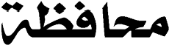 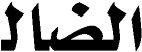 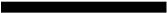 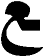 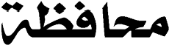 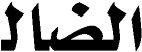 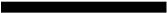 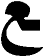 مليشيات الحوثيمليشيات الحوثيتعرض للعبث من قبل ميليشيات الحوثية  تعرض للعبث من قبل ميليشيات الحوثية   87مليشيات الحوثيمليشيات الحوثيتعرض  مبنى دار الأمير شعفل التاريخي  للقصف من قبل المليشيات الحوثية ويوجد في منطقة دار الحيد .  تعرض  مبنى دار الأمير شعفل التاريخي  للقصف من قبل المليشيات الحوثية ويوجد في منطقة دار الحيد .   88تنظيم القاعدة تنظيم القاعدة تعرضت بعض المعالم والمزارات للتخريب والتدم ب بالكامل من قبل القاعدة  تعرضت بعض المعالم والمزارات للتخريب والتدم ب بالكامل من قبل القاعدة   89مليشيات الحوثيمليشيات الحوثيتعرضت قبة الشاف ع رحبان وايض ا مسجد أبو شمله في منطقة لكمة الحجفر  تعرضت قبة الشاف ع رحبان وايض ا مسجد أبو شمله في منطقة لكمة الحجفر   91مليشيات الحوثيمليشيات الحوثيتعرض مسجد عبدالرحمن أبو داعر للتخريب والتدم ب بعض الغرف الداخلية ويوجد في  منطقة العر  ش  تعرض مسجد عبدالرحمن أبو داعر للتخريب والتدم ب بعض الغرف الداخلية ويوجد في  منطقة العر  ش   91مليشيات الحوثيذمليشيات الحوثيذ	تعرض حصن المفلحي للتدمير من قبل المليشيات في منطقة خله  . 	تعرض حصن المفلحي للتدمير من قبل المليشيات في منطقة خله  .  92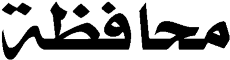 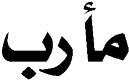 مليشيات الحوثيمليشيات الحوثيتعرضت منطقة صرواح الأثرية لأعمال نبش وتخريب وسرقة القطع الأثرية منها تعرضت منطقة صرواح الأثرية لأعمال نبش وتخريب وسرقة القطع الأثرية منها 93موصف الانتهاكالمسؤوليةتعرض 25 متحفاً للنهب والتدمير الجزئي والكلي من أصل 27 متحف في عموم البلاد.ميليشيا الحوثي – تنظيم القاعدةتحويل عدد من المتاحف إلى ثكنات ومخازن عسكرية لتخزين السلاح والذخائر مما عرض بعضها للتدمير الجزئي والكلي.ميليشيا الحوثيتهريب ما يزيد عن 14 ألف مخطوطة يمنية نادرة، ومئات القطع الأثرية إلى كل من لبنان وإيران ودول أخرى يعود تاريخها لمئات السنين.ميليشيا الحوثيبيع نسخة نادرة من القرآن الكريم مخطوطة على جلد الغزال كانت ضمن مقتنيات الجامع الكبير في صنعاء، لرجل أعمال إيراني مقابل 3 ملايين دولار أمريكي.ميليشيا الحوثيأكد تقرير حقوقي لمنظمة سام الدولية ومركز السلم الاجتماعي اليمني، مسؤولية ميليشيا الحوثي بتخريب أكثر من 120 موقعاً أثرياً خلال الفترة من 2015 إلى 2018م.ميليشيا الحوثيرصدت الهيئة العامة للحفاظ على المدن التاريخية مسؤولية الحوثي في استهداف 150 معلماً وموقعاً أثرياً وتاريخياً بالتدمير والنهب والقصف والتحويل لثكنات عسكرية منذ انقلابها على السلطة أواخر عام 2014م.ميليشيا الحوثيتم رصد اختفاء أكثر من 60% من القطع الأُثرية والمخطوطات النادرة التي كانت في باحات وحجرات المتحف الوطني بالعاصمة صنعاء الذي كان يسمى سابقاً "البنك المركزي اليمني للآثار".ميليشيا الحوثيفي عام 2015م تعرض المتحف الوطني بمدينة كريتر في العاصمة المؤقتة عدن الذي شيد عام 1918م، للقصف المكثف من قبل ميليشيا الحوثي مما أدى إلى تدميره.ميليشيا الحوثيتم رصد اختفاء نحو 30 ألف قطعة أثرية ووثيقة نادرة وأسلحة قديمة من المتحف الحربي بصنعاء ومتحف محافظة ذمار.ميليشيا الحوثياستحوذت قيادات حوثية على قطع آثار كثيرة، من بينها تماثيل برونزية كبيرة وصغيرة ونقوش وعملات ذهبية وفضية وتمائم نحاسية وألواح حجرية ورؤوس سهام وغيرها.ميليشيا الحوثيتتخذ ميليشيا الحوثي من ملف الآثار والمخطوطات والقطع القديمة كسلعة للمتاجرة بها في سياق سعيها للبحث عن مصادر تمويل عملياتها العسكرية وإثراء قياداتها الميدانية.ميليشيا الحوثيتعرضت عدد من المنازل والمساجد التاريخية القديمة للهدم الكلي والجزئي وأبرزها هدم مسجد النهرين في صنعاء القديمة المدرجة عام 1986 ضمن قائمة التراث العالمي من قبل منظمة الأمم المتحدة للتربية والثقافة والعلوم "اليونسكو"، ويعود بناء المسجد إلى قبل أكثر من ألف وثلاثمائة عام.ميليشيا الحوثيتدمير قصر "السخنة" التاريخي، وهو أحد أهم المعالم التاريخية والأثرية الواقعة إلى الجبهة الشرقية في الحديدة، وتضم مباني مدرجة على قائمة التراث العالمي.ميليشيا الحوثيتفجير قلعة "القوباء" الأثرية في مدينة حجة شمال غرب اليمن، كما طال التفجير حصوناً تاريخية كـ"ذو جحا" و"المسنب" و"ذو مسعد" في بلدة "الجميمة".ميليشيا الحوثيفي محافظة الجوف تم تسجيل تعرض أكثر من 63 معلماً أثرياً ومدن تاريخية للتدمير الكلي والجزئي بعد نهبها وبيعها وأبرزها: مدن "نشأن" و"كمنة"، و"هرم"، و"إنبا"، و"نشق"، و"براقش"، و"قرناو، و"الخربة البيضاء السوداء.ميليشيا الحوثيتعرض عدة مواقع أثرية للتدمير الكلي أو الجزئي في مدينة تعز وأبرزها قلعة القاهرة، والمتحف الوطني، ومواقع أخرى.ميليشيا الحوثيهدم جامع النهرين التاريخي في مدينة صنعاء القديمة والذي تجاوز عمره ألف وثلاثمائة عامميليشيا الحوثيتعرض متحف زنجبار الوطني للتدمير ونهب محتوياتهتنظيم القاعدةتدمير جامع الفازة التاريخي في مدينة التحيتا بزبيد والذي يعود تاريخ بناءه إلى القرن الأول الهجريتنظيم القاعدةاستهداف بعض المواقع الأثرية في مدينة تعز وعلى رأسها قلعة القاهرة الأثرية في مدينة تعز.ميليشيا الحوثيهدم قبة وضريح الشيخ الإمام أبو إبراهيم بكر بن عمر بن يحيى الفرساني تعود إلى العصر الإسلامي ما قبل 800 هتنظيم القاعدةهدم قبة أثرية في منطقة الضبيات بمحافظة الضالع يعود تاريخها إلى فترة الدولة الطاهرية.تنظيم القاعدةهدم مجموعة قباب بناها آل باوزير في مدينة الغيل بمحافظة حضرموت يعود بناءها إلى بداية القرن الهجري الرابع.تنظيم القاعدةهدم قبة قديمة في منطقة الوسط بمحافظة الشحر تعود إلى ما قبل 800 عام.تنظيم داعشتدمير مرقد من المعالم الدينية القديمة في مديرية تبن بمحافظة لحج.تنظيم داعشبلغ إجمالي ما ارتكبته تنظيمات داعش والقاعدة 35 انتهاكاً بحق معالم تاريخية مختلفة.داعش – القاعدةبلغ إجمالي انتهاكات ميليشيا  الحوثي بحق المواقع والمعالم الأثرية في مناطق سيطرتها أكثر من 150 موقعاًميليشيا الحوثي